Příjemce: Geologický ústav AV ČR, v.v.i.Sídlo: Rozvojová 269, 165 00 Praha 6I.Smluvní stranyPO 189/2021IČO: 67985831	DIČ: CZ67985831ID datové schránky: u22nva4Bank. spojení: Česká spořitelna, a.s., Praha	č. účtu: 147145319/0800 Zastoupený: RNDr. Tomášem Přikrylem, Ph.D., ředitelemna straně jedné, (dále jen „Příjemce“)aDalší účastník: Česká zemědělská univerzita v PrazeVVS - Veřejná vysoká škola (zákon č. 111/1998 Sb., o vysokých školách a o změně a doplnění dalších zákonů, ve znění pozdějších předpisů)Sídlo: Kamýcká 129, 165 00 Praha - SuchdolIČO: 60460709	DIČ: CZ60460709ID datové schránky: 3hdj9cbBank. spojení: Česká národní banka, Na Příkopě 28, 115 03 Praha 1	č. účtu: 94-6928061/0710 Zastoupená: prof. Ing. Petr Sklenička, CSc., rektorjako další účastník projektu na straně druhé, (dále jen „Další účastník“)Příjemce a Další účastník dále společně také jako „Smluvní strany“, jednotlivě jako „Smluvní strana“) uzavírají tuto:Smlouvu o účasti na řešení části grantového projektu (dále jen „Smlouva“)II.Předmět smlouvyPředmětem této Smlouvy je stanovení podmínek pro realizaci části níže specifikovaného grantového projektu:Příjemce uzavírá s Dalším účastníkem tuto Smlouvu za účelem úpravy vzájemných práv a povinností při řešení Části projektu a poskytování části podpory z veřejných prostředků Projektu specifikovaného v tomto článku,   bodu 1., této Smlouvy.III.Základní ustanoveníGrantová  agentura České  republiky (dále jen  „Poskytovatel“),  zřízená a vykonávající činnosti  podle zákona  č. 130/2002 Sb., v souladu s Národní politikou výzkumu, vývoje a inovací České republiky, v souladu s dalšími právními předpisy České republiky a s předpisy a pravidly Evropské unie upravujícími státní podporu výzkumu, vývoje a inovací, a s cílem podporovat provádění základního výzkumu v České republice, vyhlásila veřejnou soutěž ve výzkumu, experimentálním vývoji a inovacích na podporu grantových projektů v základním výzkumu a následně poskytuje podporu na řešení těchto projektů.Práva a povinnosti Poskytovatele, Příjemce a Dalšího účastníka v průběhu této veřejné soutěže byla, kromě obecně závazných právních předpisů, upravena zadávací dokumentací této veřejné soutěže (dále jen „Zadávací dokumentace“). Další účastník se zavazuje se při plnění této Smlouvy touto Zadávací dokumentací řídit s výjimkou těch ustanovení, z jejichž podstaty vyplývá, že se na něj nemohou vztahovat, a dále se zavazuje dodržovat povinnosti podle   Přílohy    4,   čl.   3,   čl.    4   a   čl.   5   této    Zadávací    dokumentace,    a   to   jak    vůči   Poskytovateli,    tak i Příjemci.Na        základě        výsledků         veřejné         soutěže         uzavřel         Poskytovatel         s Příjemcem         Smlouvu o poskytnutí dotace na podporu grantového projektu č. 21-10799S panelu č. P210 (dále jen „Smlouva mezi Poskytovatelem a Příjemcem“), která tvoří Přílohu č. 1 této Smlouvy. Další účastník se tímto zavazuje dodržovat veškeré povinnosti vyplývající z ustanovení Smlouvy  mezi Poskytovatelem a Příjemcem s výjimkou těch ustanovení,    z jejichž podstaty vyplývá, že se nemohou na Dalšího účastníka vztahovat.IV.Poskytnutí grantových prostředků na řešení ProjektuCelková výše uznaných nákladů na celou dobu řešení projektu je uvedena v Návrhu projektu ve formuláři Část B a činí 8 921 000,-- Kč. Podrobné vymezení položek uznaných nákladů a jejich členění je stanoveno v Návrhu projektu a v rozpisu finančních prostředků pro jednotlivé roky řešení Projektu, který je Přílohou č. 1 Smlouvy mezi Poskytovatelem a Příjemcem (dále jen „Rozpis Grantových prostředků Projektu“).Na řešení věcné náplně Části projektu budou Příjemcem poskytnuty Dalšímu účastníkovi pro rok 2021 grantové prostředky ve výši 1 007 000,-- Kč, a to do 30-ti dnů po jejich obdržení od Poskytovatele.V každém dalším kalendářním roce řešení Projektu převede Příjemce Dalšímu účastníku odpovídající část dotace, a to  do  30-ti  dnů  po  jejich  obdržení  od  Poskytovatele.  Prostředky  budou  poskytnuty  v závislosti  na průběhu a výsledcích řešení Projektu a za předpokladu, že nedojde k vázání prostředků státního rozpočtu,     a že Další účastník splní řádně a včas své závazky v rozsahu příslušných obecně závazných právních předpisů  a podmínek stanovených touto Smlouvou a příslušnou Zadávací dokumentací.Struktura grantových  prostředků  může být změněna bez nutnosti uzavření dodatku Smlouvy pouze  v souladu   s podmínkami příslušné Zadávací dokumentace nebo na základě dílčí zprávy schválené Poskytovatelem.Nebudou-li splněny předpoklady pro pokračování Projektu a Poskytovatel ukončí poskytování podpory, je Příjemce oprávněn ukončit a písemně vypovědět tuto Smlouvu bez výpovědní lhůty.Finanční prostředky jsou Příjemcem Dalšímu účastníku poskytovány na úhradu uznaných nákladů účelově vymezených touto Smlouvou.V.Další účastníkDalší účastník odpovídá Příjemci za odbornou úroveň Části projektu.Další účastník odpovídá za to, že spoluřešitel souhlasí s tím, že je ustanoven spoluřešitelem Části projektu, že byl seznámen s obsahem této Smlouvy, včetně všech jejích příloh a dodatků, stejně tak jako se Zadávací dokumentací. Další účastník dále stvrzuje, že zavázal spoluřešitele dodržovat ve vztahu k Příjemci i Poskytovateli veškerá ustanovení obecně závazných předpisů této Smlouvy, Zadávací dokumentace a Návrhu projektu.Další účastník tímto stvrzuje Příjemci, že se spoluřešitelem, uvedeným v článku II. odstavci 1. této Smlouvy, existuje pracovněprávní vztah, případně že tento vztah vznikne nejpozději ke dni zahájení řešení Projektu.Další účastník je povinen seznámit spoluřešitele se zněním Etického kodexu pro řešitele projektů GA ČR, který je dostupný na webových stránkách Poskytovatele na adrese www.gacr.cz, a zavázat jej, aby se při řešení grantového projektu tímto Etickým kodexem řídil.VI.Podmínky použití poskytnutých Grantových prostředkůDalší účastník bere na vědomí skutečnost, že Grantové prostředky, poskytnuté mu Příjemcem na základě této Smlouvy, jsou dotací dle obecně závazných právních předpisů a jsou účelově vázány. Další účastník je povinen Grantové prostředky použít výlučně k úhradě uznaných nákladů Části projektu dle této Smlouvy, za podmínek     a v rozsahu, které vyplývají z této Smlouvy, Zadávací dokumentace a obecně závazných právních předpisů.Další účastník je povinen hospodařit s poskytnutými Grantovými prostředky s péčí řádného hospodáře, plnit povinnosti stanovené touto Smlouvou, Zadávací dokumentací a obecně závaznými právními předpisy, zejména zákonem č. 218/2000 Sb., o rozpočtových pravidlech a o změně některých souvisejících zákonů (rozpočtová pravidla), v platném znění, a dále je povinen se při hospodaření s poskytnutými Grantovými prostředky řídit písemnými pokyny Příjemce a Poskytovatele, a to bez zbytečného odkladu po jejich obdržení. Pokud v průběhu řešení Části projektu nastanou skutečnosti vyžadující jakoukoliv změnu skladby či výše Grantových prostředků, postupuje se způsobem uvedeným v Zadávací dokumentaci pro změny v rámci řešení Projektu.VII.EvidenceDalší účastník je povinen vést pro Část projektu samostatnou oddělenou účetní evidenci (podle obecně závazných právních předpisů upravujících vedení účetní evidence), která musí být vedena správně, úplně, průkazně, srozumitelně, přehledně, způsobem zaručujícím trvalost účetních záznamů a takovým způsobem, aby Další účastník mohl kdykoliv na výzvu Příjemce nebo Poskytovatele poskytnout věrohodné, aktuální a prokazatelné údaje o stavu hospodaření s Grantovými prostředky a tyto údaje rovněž prokázat.O všech uznaných nákladech musí být v rámci shora uvedené účetní evidence vedena na samostatném analytickém účtu samostatná a oddělená evidence a v jejím rámci pak dále samostatná a oddělená evidence      o výdajích a nákladech hrazených z Grantových prostředků. Evidence hospodaření s Grantovými prostředky tedy musí být zcela oddělena od evidence případných jakýchkoliv vynaložených dalších finančních prostředků na řešení Části projektu (např. finančních prostředků Dalšího účastníka).Další povinnosti  Dalšího účastníka, týkající se vedení účetní evidence, vyplývají ze Zadávací dokumentace         a obecně závazných právních předpisů.VIII.KontrolaPříjemce i Poskytovatel jsou oprávněni provádět kdykoliv kontrolu a hodnocení plnění cílů Části projektu, včetně kontroly čerpání a užívání podpory a hospodaření s Grantovými prostředky, účelnosti uznaných nákladů podle této Smlouvy a plnění povinností Dalšího účastníka a spoluřešitele.Další účastník (jakož i spoluřešitel) se zavazuje umožnit Poskytovateli výkon jeho kontrolních oprávnění dle této Smlouvy, Zadávací dokumentace a obecně závazných právních předpisů a poskytnout Poskytovateli veškerou nutnou nebo jím požadovanou  součinnost.  Další  účastník  jakož  i  spoluřešitel  je  povinen  umožnit  kontrolu ve stejném rozsahu jako Poskytovateli také Příjemci.Příjemce i Poskytovatel mají právo provést kontrolu dle této Smlouvy nebo Zadávací dokumentace kdykoliv v průběhu řešení Projektu, i po jeho ukončení. Kontrola ze strany Příjemce nebo Poskytovatele u Dalšího účastníka nijak nenahrazuje provedení kontroly územními finančními orgány dle obecně závazných právních předpisů.Další účastník je povinen uvádět v rámci dílčích zpráv, závěrečných zpráv nebo jakýchkoliv jiných dokumentů (oznámení, žádostí, informací atd.) doručovaných Příjemci či Poskytovateli výlučně pravdivé, úplné a nezkreslené údaje. Pokud tuto svou povinnost Další účastník poruší, je Příjemce vždy oprávněn tuto Smlouvu vypovědět bez výpovědní doby, přičemž další povinnosti Dalšího účastníka, stanovené pro tento případ obecně závaznými právními předpisy, touto Smlouvou nebo Zadávací dokumentací, nejsou tímto dotčeny.Další práva a povinnosti Smluvních stran týkající se kontroly vyplývají z ustanovení Zadávací dokumentace.IX.Postup při řešení ProjektuDalší účastník je bez dalšího  povinen  zajistit,  že  řešení  Části  projektu  bude  zahájeno  nejpozději  ve  lhůtě 30 kalendářních dnů ode dne účinnosti této Smlouvy, v případě rozpočtového provizoria ve lhůtě a postupem dle zákona č. 218/2000 Sb. o rozpočtových pravidlech a o změně některých souvisejících zákonů (rozpočtová pravidla), v platném znění, a pokračovat v řešení Části projektu až do data ukončení řešení Projektu uvedeného v ustanovení čl. I. této Smlouvy nebo do ukončení účinnosti této Smlouvy nastane-li dříve, a to způsobem vyplývajícím z této Smlouvy, zejména z jejích příloh, Zadávací dokumentace a obecně závazných právních předpisů.Další účastník je povinen postupovat při řešení Části projektu s odbornou péčí, s využitím všech odborných znalostí svých, spoluřešitele a spolupracovníků.Další účastník je povinen využívat při řešení Části projektu hmotný a nehmotný majetek, který pro řešení Části projektu z Grantových prostředků pořídil, a to v rozsahu a způsobem vyplývajícím z této Smlouvy, Zadávací dokumentace a Návrhu projektu.V rámci postupu při řešení Části projektu je Další účastník povinen předkládat Příjemci minimálně 5 pracovních dní před termínem každoročně vyhlašovaným Poskytovatelem:dílčí zprávy  a  závěrečnou  zprávu,  a  to  způsobem  a  s náležitostmi  dle  Smlouvy  mezi  Poskytovatelem a Příjemcem, resp. dle Zadávací dokumentace;podrobné vyúčtování hospodaření s poskytnutými Grantovými prostředky, tj. výpis z oddělené účetní evidence (jednotlivé účetní položky), a dále čerpání rozpočtu vč. převodů prostředků do/z FÚUP a případné vratky dotace, a to v Kč s přesností na dvě desetinná místa. Další účastník je povinen vrátit Příjemci, neprodleně po zadání finanční zprávy do aplikace GRIS, nejpozději však do 31. ledna následujícího roku, Grantové prostředky, které nebyly Dalším účastníkem dočerpány do konce kalendářního roku s tím, že vrácené Grantové prostředky budou Příjemci avizovány předem;Další účastník se zavazuje při řešení Části projektu dodržovat i další povinnosti vyplývající pro něj z ustanovení Smlouvy mezi Poskytovatelem a Příjemcem, Zadávací dokumentace, Návrhu projektu a obecně závazných právních předpisů.Další účastník je povinen ukončit řešení Části projektu nejpozději do data ukončení řešení Projektu uvedeného    v čl. II. této Smlouvy a výsledky řešení Části projektu Příjemci doložit či prezentovat v souladu s Návrhem projektu a příslušnými ustanoveními Zadávací dokumentace.X.Informační systém výzkumu a vývojeDalší účastník je povinen zpracovat údaje pro infomační systém výzkumu, vývoje a inovací (IS VaVaI), část Rejstřík informací o výsledcích (RIV) a doručit tyto údaje Příjemci v rozsahu vyplývajícím z obecně závazných právních předpisů. Další účastník je povinen doručit Příjemci 5 pracovních dní před termínem každoročně vyhlašovaným Poskytovatelem údaje o výsledcích řešení výše uvedené Části projektu.Práva a povinnosti při předávání a poskytování údajů do informačního systému výzkumu, vývoje a inovací se řídí ustanoveními Zadávací dokumentace, příslušnými obecně závaznými právními předpisy a pokyny ze strany Příjemce, resp. Poskytovatele.XI.Sankce za porušení SmlouvyPokud Další účastník použije Grantové prostředky v rozporu s účelem anebo na jiný účel, než na který mu byly dle této Smlouvy poskytnuty, či je bude jinak neoprávněně používat či zadržovat, ujednávají smluvní strany výslovně, že takové jednání bude posuzováno jako porušení rozpočtové kázně ve smyslu § 44 zákona č. 218/2000 Sb.,     o rozpočtových pravidlech a o změně některých souvisejících zákonů (rozpočtová pravidla), v platném znění.Poruší-li Další účastník jakoukoli povinnost, vyplývající z této Smlouvy nebo Zadávací dokumentace (s výjimkou ustanovení, z jejichž podstaty vyplývá, že se nemohou vztahovat na Dalšího účastníka), je Další účastník povinen zaplatit Příjemci smluvní pokutu ve výši 5000,-- Kč (slovy: Pěttisíckorunčeských) za každý jednotlivý případ porušení povinnosti a za každý následující týden prodlení se splněním takovéto povinnosti nebo za každý započatý následující týden trvání takového porušení povinnosti.Pokud Další účastník poruší kteroukoli z následujících povinností, je povinen zaplatit Příjemci smluvní pokutu ve výši 1000,-- Kč (slovy: Jedentisíckorunčeských) za každý kalendářní den prodlení se splněním dané povinnosti:podat Příjemci dílčí zprávu o realizaci Části projektu 5 pracovních dní před termínem stanoveným Smlouvou mezi Poskytovatelem a Příjemcem, se stanovenými náležitostmi a stanoveným způsobem;podat Příjemci závěrečnou zprávu o realizaci Části projektu 5 pracovních dní před termínem stanoveným Smlouvou mezi Poskytovatelem a Příjemcem, se stanovenými náležitostmi a stanoveným způsobem;zpracovat údaje pro informační systém výzkumu a vývoje a  inovací (IS  VaVaI)  a doručit tyto údaje Příjemci 5 pracovních dní před termínem stanoveným Smlouvou mezi Poskytovatelem a Příjemcem;zaslat Příjemci 5 pracovních dní před termínem podle zvláštního právního předpisu řádně vyplněný formulář pro finanční vypořádání Grantových prostředků poskytnutých Dalšímu účastníkovi na řešení Části projektu.Porušení zbývajících podmínek stanovených touto Smlouvou a Zadávací dokumentací, které musí Další účastník plnit v souvislosti s použitím Grantových prostředků, bude považováno za porušení rozpočtové kázně s příslušnými důsledky.Smluvní pokuta je splatná nejpozději do 30-ti dnů po doručení písemné výzvy k úhradě, a to na bankovní účet Příjemce, uvedený v záhlaví této Smlouvy. Za prodlení se splněním svého peněžitého závazku je povinen uhradit Další účastník Příjemci zákonný úrok z prodlení. Tímto ujednáním o smluvních sankcích není dotčeno právo Příjemce na náhradu vzniklé škody jdoucí nad rámec výše smluvní pokuty, kterou je oprávněn vymáhat samostatně. Smluvní pokuty, sjednané touto Smlouvou, je povinná Smluvní strana povinna uhradit Smluvní straně oprávněné bez ohledu na skutečnost, zda porušení povinnosti, zajištěné smluvní pokutou, zavinila, či nikoliv.Výše uvedené sankce nezbavují Dalšího účastníka povinnosti zaplatit penále či úroky z prodlení vyměřené muv souvislosti s porušením Smlouvy orgány státní a veřejné správy, jedná se zejména o porušení zákonač. 218/2000 Sb., o rozpočtových pravidlech a o změně některých souvisejících zákonů (rozpočtová pravidla),v platném znění.Pokud Další účastník poruší jakoukoliv ze svých povinností vyplývajících z této Smlouvy nebo podmínek Zadávací dokumentace, je Příjemce oprávněn poskytování podpory dle této Smlouvy bez dalšího zastavit, a to až do doby, než Další účastník odstraní závadný stav a učiní taková opatření, která Příjemci zaručí, že se Další účastník již opětovného porušení povinností nedopustí.XII.Ukončení SmlouvyPoruší-li Další účastník  jakoukoliv  svou povinnost  vyplývající  z této  Smlouvy, Smlouvy mezi Poskytovatelem   a Příjemcem, Zadávací dokumentace nebo obecně závazných právních předpisů, je Příjemce oprávněn tuto Smlouvu vypovědět bez výpovědní doby.Příjemce je  dále  vždy  oprávněn  tuto  Smlouvu  vypovědět  bez  výpovědní  doby,  jestliže  nastane  kterákoliv  z následujících skutečností:jestliže Další účastník ztratí způsobilost k řešení Části projektu, vyplývající z obecně závazných právních předpisů a Zadávací dokumentace, zejména, nikoliv však výlučně, pokud pozbude oprávnění k činnosti při řešení Části projektu vyžadované zvláštním právním předpisem nebo pokud vstoupí do likvidace nebo bylo zahájeno insolvenční řízení, v němž je řešen úpadek nebo hrozící úpadek nebo bylo rozhodnuto o jeho úpadku atd.;jestliže je Další účastník - právnická osoba zrušen bez likvidace nebo jestliže by práva nebo závazky Dalšího účastníka, vyplývající z této Smlouvy, měl na základě jakékoliv právní skutečnosti převzít jakýkoliv jiný subjekt;kdykoliv po uzavření této Smlouvy vyjde najevo, že Další účastník nebo spoluřešitel se jakkoliv podílel nebo podílí nebo má podílet na jakémkoliv projektu s totožnou nebo obdobnou problematikou, jako má Projekt, přičemž tento projekt přijal, přijímá nebo přijme podporu z jiného zdroje, nebo vyjde najevo, že Dalšímu účastníkovi nebo spoluřešiteli musela být známa existence takového projektu ještě před podáním Návrhu projektu, aniž by se na takovém projektu sám podílel;jestliže kdykoliv po uzavření této Smlouvy vyjde najevo, že Další účastník uvedl v rámci Návrhu projektu nepravdivé, neúplné nebo zkreslené údaje;jestliže kdykoliv po uzavření této Smlouvy vyjde najevo, že Návrh projektu neměl řádné náležitosti v souladu s příslušnými ustanoveními Zadávací dokumentace;jestliže kdykoliv po uzavření této Smlouvy vyjde najevo, že Další účastník nesplnil jakoukoliv svou informační povinnost vyplývající ze Zadávací dokumentace nebo obecně závazných právních předpisů řádně nebo včas;jestliže kdykoliv po uzavření této Smlouvy vyjde najevo, že Další účastník nesplnil požadavky na způsobilost k řešení Části projektu;jestliže kdykoliv po uzavření této Smlouvy vyjde najevo, že kterékoliv z prohlášení, potvrzení nebo ujištění Dalšího účastníka, uvedených v této Smlouvě, je nepravdivé.Dále je Příjemce oprávněn tuto Smlouvu vypovědět bez výpovědní doby v případech, kdy je toto oprávnění uvedeno v jednotlivých ustanoveních této Smlouvy nebo Zadávací dokumentace, nebo kdy vyplývá z obecně závazných právních předpisů.Příjemce je oprávněn zcela nebo zčásti odstoupit od Smlouvy v případě, že Další účastník bude pravomocně odsouzen pro trestný čin uvedený v § 7 odst. 3 písm. a) nebo b) zákona č. 130/2002 Sb. Odstoupením od Smlouvy z tohoto důvodu se Smlouva od počátku zcela nebo zčásti ruší a Další účastník je povinen vrátit veškeré Grantové prostředky, nebo jejich část. Dále je Příjemce oprávněn od Smlouvy odstoupit v případech, kdy toto oprávnění vyplývá z jednotlivých ustanovení Smlouvy, Zadávací dokumentace nebo obecně závazných právních předpisů.Bude-li Smlouva ukončena výpovědí, odstoupením od Smlouvy, dohodou Smluvních stran nebo jiným způsobem, zanikají závazky z této Smlouvy ke dni účinnosti ukončení Smlouvy, tj. ke dni doručení výpovědi druhé Smluvní straně, ke dni doručení odstoupení druhé Smluvní straně, ke dni nabytí účinnosti dohody Smluvních stran, ke dni dohodnutém Smluvními  stranami  nebo ke dni ukončení  Smlouvy  mezi  Poskytovatelem  a Příjemcem  nebo ke dni vyplývajícímu   z obecně závazných právních předpisů. Další účastník se v tomto případě zavazuje a je povinen vrátit Grantové prostředky nevyčerpané k datu účinnosti ukončení Smlouvy za Část projektu Příjemci a to dle pokynů a ve lhůtě stanovené Příjemcem s ohledem na lhůtu stanovenou Poskytovatelem. Ve stejné lhůtě je Další účastník povinen vypracovat a doručit Příjemci závěrečnou zprávu o řešení Části projektu.Tato Smlouva bude rovněž ukončena v případě, že dojde k ukončení Smlouvy mezi Poskytovatelem a Příjemcem, a to s účinky k okamžiku ukončení Smlouvy mezi Poskytovatelem a Příjemcem.XIII.Práva k výsledkům řešení Projektu a vlastnictví majetkuDle Smlouvy mezi Poskytovatelem a Příjemcem patří všechna práva k výsledkům řešení Projektu Příjemci. Způsob nakládání s výsledky může být upraven vnitřním předpisem Příjemce.V případě autorských děl a výsledků chráněných právy souvisejícími s právem autorským (umělecké výkony) se Další účastník zavazuje poskytnout Příjemci licenci s možností poskytovat podlicence tak, aby mohl dostát svým povinnostem vůči Poskytovateli. Osobnostní práva autorská a osobnostní práva výkonných umělců tím zůstávají nedotčena.V případě publikací, které mají být vydány u třetí osoby (vydavatele), se Další účastník zavazuje při sjednávání licenčních podmínek jednat tak, aby nedošlo k porušení povinností stanovených v předchozím odstavci.Je-li výsledkem řešení Projektu / Části projektu patentovaný vynález, vzniká Dalšímu účastníku povinnost uplatnit právo na patent vůči zaměstnancům, kteří se na vytvoření vynálezu podíleli, případně na sebe nechat převést právo na patent od těch spolupůvodců, kteří vynález nevytvářeli v rámci pracovního poměru vůči Dalšímu účastníku. Následně je Další účastník povinen převést právo na patent na Příjemce. Příjemce bude rovněž podávat vlastním jménem příslušné patentové či jiné přihlášky. Práva původců Příjemce i Dalšího účastníka zůstávají převodem práva na patent nedotčena. Další účastník má k vynálezům, na jejichž vytvoření se podíleli jeho zaměstnanci, nevýhradní a časově neomezenou licenci k užití pro účely výzkumu a výuky. Užití nad rámec těchto podmínek (například pro komerční účely), bude mezi smluvními stranami sjednáno v samostatné licenční smlouvě.Povinnosti stanovené v předchozím odstavci se vztahují i na užitné vzory, průmyslové vzory, topografie polovodičových výrobků, nebo nové odrůdy rostlin.Další práva k výsledkům řešení Projektu se řídí ustanoveními § 16 zákona č. 130/2002 Sb., a obecně závaznými právními předpisy, zejména předpisy na ochranu duševního vlastnictví.XIV.Závěrečná ustanoveníPojmy použité v textu této Smlouvy mají stejný význam, jako obdobné pojmy, použité a definované v rámci Zadávací dokumentace nebo Smlouvy mezi Poskytovatelem a Příjemcem, s výjimkou pojmů výslovně v textu této Smlouvy definovaných.  V případě  rozporu  mezi  ustanoveními  Smlouvy  mezi  Poskytovatelem  a  Příjemcem  a Zadávací dokumentací mají přednost ustanovení Smlouvy mezi Poskytovatelem a Příjemcem. V případě rozporu mezi ustanoveními Smlouvy mezi Poskytovatelem a Příjemcem a Návrhem projektu mají přednost ustanovení Smlouvy mezi Poskytovatelem  a  Příjemcem.  V případě  rozporu  mezi  ustanoveními  Zadávací  dokumentace a Návrhu projektu mají přednost ustanovení Zadávací dokumentace. V případě rozporu mezi touto Smlouvou      a Smlouvou mezi Poskytovatelem a Příjemcem má vždy přednost Smlouva mezi Poskytovatelem a Příjemcem    s výjimkou ustanovení, z jejichž podstaty vyplývá, že se nemohou vztahovat na Dalšího účastníka.Tato Smlouva, všechna práva a povinnosti Smluvních stran, jakož i všechny vztahy mezi Smluvními stranami,založené touto Smlouvou nebo s ní související, se dle výslovné dohody stran řídí právním řádem České republiky a v jeho rámci zejména zákonem č. 130/2002 Sb., zákonem č. 89/2012 Sb., občanský zákoník, v platném znění a zákonem č. 218/2000 Sb., o rozpočtových pravidlech a o změně některých souvisejících zákonů (rozpočtová pravidla), v platném znění.Všechny změny, které jsou podstatné pro splnění podmínek, za jakých byla přiznána účelová podpora dle Smlouvy mezi Poskytovatelem a Příjemcem, musí Další účastník oznámit Příjemci do 3 kalendářních dnů od okamžiku, kdy se o jejich vzniku dozvěděl.Jakékoliv spory mezi Smluvními stranami budou řešeny obecnými soudy ČR, nedojde-li dříve ke smírnému řešení. Místní a věcná příslušnost soudu se řídí dle příslušných ustanovení obecně závazných právních předpisů ČR.Ukončení této Smlouvy, není-li stanoveno jinak, se nedotýká nároku na zaplacení smluvní pokuty, úroků z prodlení, jakékoliv jiné sankce dle této Smlouvy nebo náhrady škody dle této Smlouvy.Další účastník není oprávněn vůči jakýmkoliv nárokům Příjemce vzniklým z této Smlouvy nebo na jejím základě započítat jakékoliv své nároky proti Příjemci. Příjemce není oprávněn vůči jakýmkoliv nárokům Dalšího účastníka vzniklým z této Smlouvy nebo na jejím základě započítat jakékoliv své nároky proti Dalšímu účastníkovi.Započtení na pohledávky vzniklé z této Smlouvy se nepřipouští.Smluvní strany nejsou oprávněny převést práva a povinnosti založené touto Smlouvou na třetí osobu.Součástí této Smlouvy je následující příloha:Příloha č. 1 – Smlouva mezi Poskytovatelem a PříjemcemOddělenou, samostatně uloženou součástí této Smlouvy je:Příslušný Návrh projektu – dostupný v GRIS na adrese www.gris.cz,Příslušná Zadávací dokumentace – dostupná na webových stránkách Poskytovatele www.gacr.cz.Etický kodex řešitele projektu - dostupný na webových stránkách Poskytovatele https://gacr.cz/dulezite- dokumenty/Neplatnost jakéhokoliv ustanovení této Smlouvy se nedotýká platnosti této Smlouvy jako celku nebo platnosti kterékoliv jiné části této Smlouvy.Další účastník bere na vědomí, že Příjemce je povinným subjektem dle zákona č. 106/1999 Sb., o svobodném přístupu k informacím, v platném znění, a že je Příjemce povinen poskytovat informace dle uvedeného zákona. Příjemce bere na vědomí, že stejné je postavení Dalšího účastníka.Další účastník bere dále na vědomí, že Příjemce je povinným subjektem dle zákona č. 340/2015 Sb., o zvláštních podmínkách účinnosti některých smluv, uveřejňování těchto smluv a o registru smluv (zákon o registru smluv),    v platném znění, a že Příjemce je povinen tuto Smlouvu uveřejnit v registru smluv podle tohoto zákona. Stejné je i postavení Dalšího účastníka. Další účastník a Příjemce pro tyto účely shodně prohlašují, že tato Smlouva neobsahuje žádné obchodní tajemství.Smlouva se uzavírá na dobu určitou a to na dobu schválenou Poskytovatelem k řešení Projektu. Platnost a účinnost této Smlouvy končí uplynutím 720 dnů od data ukončení řešení Projektu, uvedeného v článku II. této Smlouvy. Závazky Dalšího účastníka, mající dle své povahy trvalý charakter, přetrvávají ve stejném rozsahu i po zániku Smlouvy, zejména povinnosti vztahující se ke kontrole a hodnocení  Projektu, kontrole čerpání  a užívání podpory, kontrole hospodaření     s Grantovými prostředky, kontrole účelnosti uznaných nákladů a plnění povinností Dalšího účastníka a spoluřešitele dle této Smlouvy, včetně možnosti uplatnění sankcí dle článku XII. této Smlouvy.Jakékoli změny nebo doplnění této Smlouvy je možno provádět pouze za podmínek a způsobem, který je uveden v Zadávací dokumentaci pro změny v rámci řešení Projektu, a to zásadně prostřednictvím písemných, číslovaných dodatků, podepsaných oprávněnými zástupci smluvních stran, nestanoví-li Zadávací dokumentace nebo obecně závazný právní předpis jinak.Smlouva nabývá platnosti dnem jejího podpisu oběma Smluvními stranami a účinnosti dnem uveřejnění v registru smluv. Náklady vzniklé od data zahájení řešení Projektu dle Smlouvy mezi Poskytovatelem a Příjemcem do nabytíúčinnosti této Smlouvy podle zvláštního zákona, budou při splnění všech ostatních požadovaných podmínek, považovány za způsobilé a uznané náklady Projektu.Pokud je tato Smlouva uzavírána elektronickými prostředky, je vyhotovena v jednom originále. Pokud je tato Smlouva uzavírána v písemné formě, je vyhotovena ve čtyřech stejnopisech s platností originálu, z nichž jeden je určen pro Poskytovatele, jeden pro Příjemce a dva pro Dalšího účastníka, který se zavazuje jeden stejnopis předat spoluřešiteli.Smluvní strany svými níže připojenými podpisy potvrzují, že se seznámily s celým obsahem této Smlouvy, porozuměly mu a bez výhrad přijímají povinnosti a práva, z této Smlouvy plynoucí.Za Příjemce:	Za Dalšího účastníka:V Praze dne: 19.2.2021	V Praze dne: 18.2.2021……………………………………………….	……………………………………………..RNDr. Tomáš Přikryl, Ph.D., ředitel	prof. Ing. Petr Sklenička, CSc., rektor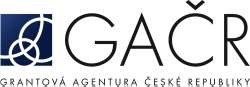 Smlouva o poskytnuti dotace na podporu grantoveho projektu c. 21-10799S panelu c. P210Na zaklade vysledku verejne souteze ve vyzkumu, experimentalnfm vyvoji a inovacich na podporu grantovych projektu zakladnfho vyzkumu (dale jen ,,Vefejna soutez") realizovane podle zakona c. 130/2002 Sb., o podpore vyzkumu, experimentalnfho vyvoje a inovaci z verejnych prostredku a o zmene nekterych souvisejfcich zakonu (zakon o podpore vyzkumu, experimentalniho vyvoje a inovaci), ve znenf pozdejsfch predpisu (dale jen ,,Zakon"), ve spojenf s ustanovenim § 17 zakona c. 218/2000 Sb., o rozpoctovych pravidlech a o zmene nekterych souvisejicich zakonu  (rozpoctova  pravidla),  ve  zneni pozdejsfch  predpisu  (dale  jen ,,Rozpoctova  pravidla") a ve spojeni s ustanovenim § 1772 a nasl. zakona c. 89/2012 Sb., obcansky zakonik , ve zneni pozdejsfch predpisu (dale jen ,,Obcansky  zakon1k")  a ve  spojenf  s  castf  patou  zakona  c.  500/2004  Sb.,  spravni rad, ve zneni pozdejsich predpisu (dale jen ,,Spravnr fad") uzavrely dnesnfho dneCeska republika - Grantova agentura Ceske republikyse sidlem: Evropska 2589/33b, 160 00 Praha 6ICO: 48549037Zastoupena: prof. RNDr. Jaroslav Koca, DrSc., predseda Grantove agentury Ceske republiky (dale jen ,,Poskytovatel")aGeologicky ustav AV CR, v.v.i.se sidlem: Rozvojova 269, 165 02 Praha 6 - Lysolaje, CZICO: 67985831Zastoupeny(a): RNDr. Tomas Prikryl, Ph.D. c. uctu: 94-1322006110110(dale jen ,,Příjemce ")tutosmlouvu o poskytnuti dotace na podporu grantoveho projektu (dale jen ,,Smlouva"):Zakladní ustanoveníPoskytovatel vyhlasil dne 21.3.2020 Ve'fejnou soutez. Prfjemce podal do Verejne souteze navrh grantoveho projektu, pricemz prava a povinnosti Poskytovatele a P'fijemce jako uchazece v prubehu Verejne souteze byly, krome obecne zavaznych pravnich predpisu, upraveny zadavaci dokumentaci teto Verejne souteze (dale jen ,,Zadavacf dokumentace"). Zadavaci dokumentace je nedilnou soucastf Smlouvy a pro svuj rozsah je volne dostupna na webovych strankach Poskytovatele (www.gacr.cz).V mire , v jake je Zadavaci dokumentace relevantnf pro plnenf Smlouvy, je Prfjemce povinen se  ji pri plnenf Smlouvy rfdit. Prfjemce je povinen k tomu zavazat i resitele a prfpadneho dalsfho ucastnfka (ten je povinen k tomu zavazat spoluresitele). Prfjemce je dale povinen seznamit resitele se znenfm Etickeho kodexu pro 'fesitele projektu GA CR (dale jen ,,Eticky kodex"), ktery je volne dostupny na webovychstrankach Poskytovatele na adrese www.gacr.cz, a zavazat jej, aby se pri resenf grantoveho projektu tfmto Etickym kodexem rfdil. Prfjemce je tez povinen zavazat prfpadneho dalsfho ucastnfka, aby s tfmto Etickym kodexem seznamil spoluresitele a zavazal jej, aby se pri resenf grantoveho projektu tfmto Etickym kodexem rfdil.Poskytovatelem schvaleny navrh grantoveho projektu Prfjemce, kteremu bylo Poskytovatelem prideleno registracnf cfslo 21-10799S, je nedflnou soucastf Smlouvy a pro svuj rozsah je umfsten v aplikaci pro podavanf a spravu projektu GRIS na adrese www.gris.cz, kde si ho resitel muze kdykoliv zobrazit  (dale jen ,,Navrh projektu").Na zaklade vysledku Verejne souteze Poskytovatel uzavfra s Prfjemcem tuto Smlouvu za ucelem upravy vzajemnych prav a povinnostf pri poskytovanf podpory z verejnych prostredku projektu, jehoz identifikace je uvedena v odstavci 5 az 7 tohoto clanku Smlouvy av Navrhu projektu.Nazev grantoveho projektu: Vliv prostred1 na vzestup a pad nejstars1ch rostlinnych spolecenstev, ktera 0s1dlila silurske vulkanicke ostrovy Prazske panve {Ceska republika)Predmet a cfle resenf grantoveho projektu: CUem je rekonstruovat vyvoj a diversitu spolecenstev prvn1ch suchozemskych rostlin silurskych vulkanickych ostrovu prazske panve kombinacr paleobotanickych, palynologickych, sedimentologickych a geochemickych metodCfle grantoveho projektu , jeho predpokladane vysledky  a zpusob overenf  jejich dosazenf  jsou uvedeny v Navrhu projektu.Registracnf cfslo grantoveho projektu: 21-10799$ (dale jen ,,Projekt").Datum zahajenf resenf Projektu: 1.1.2021Datum ukoncenf resenf Projektu: 31.12.2023Datum dorucenf  dflcf  zpravy  /  dflcf  financnf  zpravy  /  prubezne  odborne  zpravy  Projektu  v  souladu s prfslusnou Zadavacf dokumentacf: nejpozdeji  do  dne  stanoveneho  Poskytovatelem  a uverejneneho na jeho webovych strankach (www.gacr.cz).Datum dorucenf zaverecne zpravy / zaverecne odborne zpravy Projektu v souladu s prfslusnou Zadavacf dokumentacf: nejpozdeji do dne stanoveneho Poskytovatelem a uverejneneho na jeho webovych strankach (www.gacr.cz).Resitelem se ustanovuje: xxxxxxxxxxxxxxxxxxx(dale jen ,,Resitel").Celkove naklady na reseni Projektu a podpora z verejnych prostredkuCelkova vyse uznanych nakladu na celou dobu resenf Projektu je uvedena v Navrhu projektu ve formulari Cast B a cinf 8 921 000,00 Kc. Podrobne vymezenf polozek uznanych nakladu a  jejich  clenenf  je stanoveno v Navrhu projektu av rozpisu financnfch prostredku pro jednotlive roky resenf Projektu, ktery  tvorf Prflohu c. 1 a je nedflnou soucast teto Smlouvy (dale jen ,,Rozpis Grantovych prosti'edku Projektu").Celkova vyse   podpory	z verejnych	prostredku	poskytovana Poskytovatelem (dale jen ,,Grantove prosti'edky") na celou dobu resenf Projektu muze cinit az 8 921 000,00 Kc . Ucelova podpora je poskytovana na celou dobu resenf Projektu a na jiz vyplacenou ucelovou podporu se pohlfzf jako na celek, a nikoliv jako na samostatnou cast ucelove podpory poskytnute a vyuzitelne pouze pro dany rok resenf.Rozdelenf podpory pro jednotlive roky resenf Projektu z verejnych prostredku poskytovane Poskytovatelem je stanoveno v Rozpisu Grantovych prostredku Projektu.Budou-li na zaklade hodnocenf postupu Prfjemce pri resenf Projektu splneny predpoklady pro pokracovanf podpory Projektu die clanku X. Smlouvy, poskytne Poskytovatel Prfjemci v danem roce resenf Projektu prfslusnou podporu die Rozpisu Grantovych prostredku Projektu . Nebudou-li tyto predpoklady pro pokracovanf podpory Projektu splneny, Poskytovatel je opravnen poskytovanf podpory ukoncit a Smlouvu pfsemne vypovedet k datu urcenemu Poskytovatelem nebo bez vypovednf doby.Ill. ResitelResitel odpovfda  Prfjemci  za odbornou  urover"I  Projektu . Prava  a povinnosti  Resitele  jsou ve vztahu k Prfjemci upravena zvlastnfm smluvnfm vztahem mezi nimi, nenf-li Prfjemce soucasne Resitelem. Pravaa povinnosti Resitele ve vztahu k Poskytovateli jsou 'fesena ustanovenfmi teto Smlouvy a Zadavacf dokumentace. P'ffjemce je povinen k plnenf techto prav a povinnostf zavazat Resitele.P'ffjemce odpovfda za to, ze Resitel souhlasf se svym ustanovenfm Resitelem Projektu, ze byl seznamen s obsahem teto Smlouvy, vcetne obsahu vsech jejfch p'ffloh a dodatku, stejne tak jako se Zadavacf dokumentacf, a ze se zavazuje ve vztahu k Poskytovateli dodrzovat veskera ustanovenf obecne zavaznych právních předpisů, Smlouvy,  vcetne vsech  jejfch  p'ffloh a dodatku, Zadavacf  dokumentace a Navrhu proj ektu.P'ffjemce tfmto stvrzuje Poskytovateli, ze vyse uvedeny Resitel je k P'ffjemci v pracovnepravnfm vztahu, pokud nenf P'ffjemce - fyzicka osoba soucasne Resitelem , p'ffpadne ze tento pracovnepravnf vztah vznikne nejpozdeji ke dni zahajenf 'fesenf Projektu.PoskytnuH Grantovych prostredkuPro prvnf rok 'fesenf Projektu poskytne Poskytovatel příjemci na řešení Projektu podporu ve vysi die Rozpisu Grantovych prost'fedku  Projektu,  za splnenf  podmfnek,  ve  lhute  a zpusobem,  ktere vyplyvajf z ustanovenf teto Smlouvy a Zadavacf dokumentace.Budou-li na zaklade hodnocenf postupu P'ffjemce p'fi 'fesenf Projektu splneny p'fedpoklady pro pokracovanf podpory Projektu, poskytne Poskytovatel P'ffjemci v kazdem dalsfm roce 'fesenf Projektu pi'fslusnou podporu die Rozpisu Grantovych prost'fedku Projektu, za splnenf podmfnek, ve lhute a zpusobem, ktere vyplyvajf z ustanovenf teto Smlouvy a Zadavacf dokumentace . Poskytovatel je opravnen v p'ffp ade, kdy nejsou p'fedpoklady pro pokracovanf podpory Projektu zcela splneny, navrhnout P'ffjemci vhodnou zmenu v 'fesenf Projektu, vcetne zmeny Rozpisu Grantovych prost'fedku Projektu. Nebudou-li p'fedpoklady pro pokracovanf podpory Projektu splneny nebo P'ffjemce nep'fistoupf na vhodnou zmenu v 'fesenf Projektu, vcetne Rozpisu Grantovych prost'fedku Proj ektu, je Poskytovatel  opravnen poskytovanf podpory ukoncit  a Smlouvu pfsemne vypovedet k datu urcenemu Poskytovatelem nebo bez vypovednf doby.Dojde-li v dusledku rozpoctoveho provizoria k regulaci cerpanf rozpoctu, urcuje lhutu k poskytnutf Grantovych prost'fedku P'ffjemci vlastnfm rozhodnutfm Poskytovatel. Poskytovatel je v takovem p'ffpade rovnez vzdy opravnen tuto Smlouvu bez vypovednf doby vypovedet.Ucast dalsich ucastnikuPokud  se  na  'fesenf  Projektu  ma  podflet   jeden   nebo  vfce  dalsfch  ucastnfku,   je  stanoven  rozsah a specifikace jejich ucasti v Navrhu projektu. Poskytnutf podpory dalsfm ucastnfkum Projektu, vcetne vyse teto podpory, je zavisle na poskytnutf podpory P'ffjemci a vyse teto podpory je uvedena v Rozpisu Grantovych prost'fedku Projektu.Pokud se na 'fesenf Projektu ma podflet jeden nebo vfce dalsfch ucastnfku, je P'ffjemce povinen ve lhute, za podmfnek a s nalezitostmi die Zadavacf dokumentace a teto Smlouvy uzavrn s kazdym dalsfm ucastnfkem pfsemnou smlouvu o ucasti na resenf Projektu a prokazat Poskytovateli nabytf ucinnosti teto smlouvy, a to bud' zaslanfm potvrzenf o zverejnenf teto smlouvy v registru smluv, nebo zaslanfm  odkazu na zvei'ejnenou smlouvu. Prokazanf nabytf ucinnosti smlouvy o ucasti na i'esenf Projektu podle pi'edchozf vety je podmfnkou pro zahajenf poskytovanr podpory Poskytovatelem. Smlouva o ucasti na i'esenf Projektu musf byt mezi Pi'fjemcem  a dalsfm  ucastn1kem  uzav'fena  na dobu  urcitou,  a  to  na  dobu,  na  kterou je uzav'fena mezi P'ffjemcem a Poskytovatelem tato Smlouva, popi'fpade na dobu kratsf.Jestlize Poskytovatel poskytuje Pi'fjemci podporu vcetne casti podpory urcene pro dalsfho ucastnfka, musf byt soucastf obsahu kazde smlouvy o ucasti na i'esenf Projektu uzavfrane mezi Pi'1jemcem a dalsfm ucastnfkem ujednanf o tom,  ze  Pi'fjemce  poskytne  dalsfmu  ucastnfkovi  jemu  urcenou  cast  podpory ve lhute 30 dnu od obdrzenf teto casti podpory od Poskytovatele, a to pi'evodem na  ucet  dalsfho ucastnfka vedeneho u peneznfho ustavu, ktery musf byt ve smlouve o ucasti na i'esenf Projektu vyslovne uveden. P'ffjemce je povinen poskytnout dalsfmu ucastnfkovi v uvedene lhute a uvedenym zpusobem veskere prostredky, ktere tvo'ff cast podpory urcene pro dalsf ucastnfky a ktere ma ve sve dispozici.Prfjemce je povinen ucinit soucastf obsahu kazde smlouvy o ucasti na i'esenf Projektu uzavfrane s dalsfm ucastnfkem ustanovenf zavazujfcf dalsfho ucastnfka dodrzovat veskere povinnosti Pi'fjemce , jakozi povinnosti dalsfho ucastnfka, ktere vyplyvajf z ustanovenf teto Smlouvy a z ustanovenf Zadavacf dokumentace, s vyjimkou ustanovenf, z jejichz podstaty vyplyva, ze se nemohou vztahovat na dalsfho ucastnfka.Prfjemce je povinen ucinit soucastf obsahu kazde smlouvy o ucasti na resenf Projektu uzavfrane s dalsfm ucastnfkem  ustanovenf  zavazujfcf  dalsfho  ucastnfka  umoznit  vykon  kontroly  plnenf  jeho  povinnostf  v  rozsahu  a  zpusobem   vyplyvajfcfm   z  teto  Smlouvy,  z  ustanovenf   Zadavacf  dokumentace,   jakoz i vyplyvajfcfm z ustanovenf smlouvy o ucasti na resenf Projektu uzavfrane mezi Prfjemcem a dalsfm ucastnfkem a obecne zavaznych pravnfch predpisu, a to jak Prfjemci, tak i Poskytovateli (kontrolnf opravnenf Prfjemce i Poskytovatele vuci dalsfmu ucastnfku jsou tak totozna). Dale je Prfjemce povinen ucinit soucastf obsahu kazde smlouvy o ucasti na resenf Projektu uzavfrane s dalsfm ucastnfkem ustanovenf zavazujfcf dalsfho ucastnfka plnit povinnosti podle Prflohy 4, cl. 3, cl. 4 a cl. 5 Zadavacf dokumentace jak vuci Poskytovateli, tak i Prfjemci.Pouzitr Grantovych prostredku a zasady hospodareni s nimiPrfjemce bere na vedomf skutecnost, ze jakekoliv prostredky poskytnute mu Poskytovatelem na zaklade teto Smlouvy jsou dotacf die obecne zavaznych pravnfch predpisu a jsou ucelove vazany. Prfjemce nebo dalsf ucastnfk je povinen takove prostredky pouzft vylucne k uhrade uznanych nakladu Projektu die teto Smlouvy vynalozenych Prfjemcem nebo dalsfm ucastnfkem na resenf Projektu za podmfnek av rozsahu, ktere vyplyvajf z teto Smlouvy, Zadavacf dokumentace a obecne zavaznych pravnfch predpisu.Prfjemce je povinen hospodarit s poskytnutymi Grantovymi prostredky s pecf radneho hospodare, plnit povinnosti stanovene touto Smlouvou, Zadavacf dokumentacf a obecne zavaznymi pravnfmi predpisy, zejmena Zakonem, Rozpoctovymi pravidly a Obcanskym zakonfkem, a dale je povinen se pri hospodal'enf s poskytnutymi Grantovymi prostredky rfdit pfsemnymi pokyny Poskytovatele, a to bez zbytecneho odkladu po jejich obdrzenf. Prfjemce je dale povinen obdobnym zpusobem zavazat kazdeho dalsfho ucastnfka.Pokud v prubehu resenf Projektu nastanou skutecnosti vyzadujfcf jakoukoliv zmenu skladby ci vyse Grantovych prostredku, postupuje se zpusobem uvedenym v Zadavacf dokumentaci pro zmeny v ramci resenf Projektu.Porusf-li Prfjemce nebo kterykoliv dalsf ucastnfk jakoukoliv povinnost tykajfcf se hospodarenf s Grantovymi prostredky nebo pouzitf techto prostredku , ktera vyplyva z ustanovenf obecne zavaznych pravnfch predpisu a/nebo z ustanovenf teto Smlouvy a/nebo z ustanovenf Zadavacf dokumentace a/nebo z Navrhu projektu, je Prfjemce povinen tyto Grantove prostredky nebo vznikly rozdfl v Grantovych prostredcfch vratit Poskytovateli a Poskytovatel je vzdy opravnen tuto Smlouvu vypovedet bez vypovednf doby. Tfm nejsou dotceny dalsf dusledky porusenf povinnosti vyplyvajfcf z obecne zavaznych pravnfch predpisu, teto Smlouvy nebo Zadavacf dokumentace .EvidencePrfjemce je povinen vest pro Projekt samostatnou oddelenou ucetnf evidenci (podle obecne zavaznych pravnfch predpisu upravujfcfch vedenf ucetnf evidence), ktera musf byt vedena spravne, uplne, prukazne, srozumitelne, prehledne, zpusobem zarucujfcfm trvalost ucetnfch zaznamu a takovym zpusobem, aby Prfjemce mohl kdykoliv  na vyzvu  Poskytovatele  poskytnout  verohodne,  aktualnf  a prokazatelne  udaje o stavu hospodarenf s Grantovymi prostredky a tyto udaje rovnez prokazat.0  vsech  uznanych  nakladech  Projektu  musf  byt  v  ramci  shora  uvedene  ucetnf   evidence  vedena na samostatnem analytickem  uctu samostatna a oddelena evidence a v jejfm ramci pak dale samostatna a oddelena evidence o vydajfch a nakladech hrazenych z Grantovych prostredku. Evidence  hospodarenf s Grantovymi prostredky tedy musf byt zcela oddelena od evidence prfpadnych jakychkoliv dalsfch financnfch prostl'edku vynalozenych na resenf Projektu (nap r. financnfch prostredku Prfjemce nebo dalsfho ucastnfka).Dalsf povinnosti Pl'fjemce tykajfcf se vedenf ucetnf evidence vcetne financnfho vyporadanf poskytnute dotace se statnfm rozpoctem vyplyvajf ze Zadavacf dokumentace a obecne zavaznych pravnfch predpisu.Prfjemce je povinen se vyporadat se statn fm rozpoctem nejpozdeji do 15. unora roku nasledujfcfho po ukoncenf Projektu a Prfjemce je rovnez povinen nejpozdeji do 15. unora kazdeho kalendarnfho roku dorucit Poskytovateli v pfsemne a rovnez elektronicke podobe pravdivou a uplnou informaci o cerpanf pridelenych ucelovych prostredku za kazdy jednotlivy Prfjemcem reseny Projekt v predchozfm kalendal'nfm roce, a to na k tomu urcenem formulal'i poskytnutem Poskytovatelem a s nasledujfcfmi nalezitostmi:identifikace Pl'fjemce, Resitele a Projektu;celkova vyse ucelovych prostl'edku poskytnutych v kalendal'nfm roce , za ktery se informace podava;celkova vyse ucelovych prostl'edku vycerpanych v kalendal'nfm roce , za ktery se informace podava;vyse nespotl'ebovanych prostredku prevadenych Prfjemcem do dalsfch let;vyse nespotrebovanych prostredku vracenych Poskytovateli , vcetne data vracen f;dalsf udaje tvorfcf obsah prfslusneho formula.re.Radnym splnenfm  teto  povinnosti  plnf  Prfjemce  rovnez   svou  povinnost   vyplyvajfcf   z  ustanovenf cl. 3 Prflohy 4 Zadavacf dokumentace . Porusf-li Prfjemce svou povinnost uvedenou v tomto clanku Smlouvy, je Poskytovatel vzdy opravnen Smlouvu vypovedet bez vypovednf doby.Prfjemce se zavazuje poskytnout Poskytovateli veskerou nezbytnou soucinnost a veskere Poskytovatelem pozadovane podklady pro vyporadan f Grantovych prostredku se statn fm rozpoctem v souladu se zvlastnfm pravnfm predpisem.KontrolaPoskytovatel je opravnen provadet kdykoliv kontrolu a hodnocenf plnenf cflu Projektu , vcetne kontroly cerpanf a uzfvanf podpory a hospodarenf s Grantovymi prostredky, ucelnosti uznanych nakladu podle teto Smlouvy a  plnenf  povinnostf  Pr fjemce ,  Resitele , dalsfho  ucastnfka  a spoluresitele ,  a  to  u  Prfjemce i dalsfho ucastnfka.Prfjemce (stejne jako Resitel) a dalsf ucastnfk (stejne jako spolul'esitel) je povinen umoznit Poskytovateli vykon jeho kontrolnfch opravnenf die teto Smlouvy a Zadavacf dokumentace a poskytnout Poskytovateli veskerou nutnou nebo Poskytovatelem pozadovanou soucinnost. Prfjemce je povinen kazdeho dalsfho ucastnfka zavazat k tomu, aby dalsf ucastnfk obdobnym zpusobem zavazal kazdeho jfm ustanoveneho spoluresitele.Poskytovatel ma pravo provest kontrolu die teto Smlouvy nebo Zadavacf dokumentace kdykoliv v prubehu resenf Projektu a i po jeho ukoncenf. Kontrola ze strany Poskytovatele u Prfjemce nebo u dalsfho ucastnfka nijak nenahrazuje provedenf kontroly uzemnfmi financnfmi organy die obecne zavaznych pravnfch predpisu.Prfjemce je povinen uvadet v ramci dflcfch zprav / dflcfch financnfch zprav / prubeznych odbornych zprav / zaverecnych zprav / zaverecnych odbornych zprav nebo jakychkoliv jinych dokumentu (oznamen f, zadostf, informacf atd.)  dorucovanych  Poskytovateli  v  souladu  s  prfslusnou  Zadavacf  dokumentacf  vylucne pravdive, uplne a nezkreslene udaje. Pokud tuto svou povinnost Prfjemce porusf, je Poskytovatel  vzdy opravnen Smlouvu vypovedet bez vypovednf doby, pricemz dalsf povinnosti Prfjemce stanovene pro tento prfpad obecne zavaznymi pravnfmi predpisy, touto Smlouvou nebo Zadavacf dokumentacf nejsou dotceny.Dalsf prava a povinnosti stran tykajfcf se kontroly vyplyvajf z ustanovenf Zadavacf dokumentace.Postup pri reseni ProjektuPrfjemce je  bez  dalsfho  povinen  zajistit,  ze  resenf  Projektu  bude  zahajeno   nejpozdeji   ve  lhute do 60 kalendarnfch dnu ode dne ucinnosti teto Smlouvy, v prfpade rozpoctoveho provizoria ve lhutea postupem die Rozpoctovych pravidel, a pokracovat v l'esenf Projektu az do data ukoncenf resenf Projektu uvedeneho v ustanovenf cl. I. odst. 6 teto Smlouvy, nebo do ukoncenf ucinnosti teto Smlouvy, nastane-li drfve, a to zpusobem vyplyvajfcfm z teto Smlouvy, zejmena z jejfch prfloh, Zadavacf dokumentace, Navrhu projektu a obecne zavaznych pravnfch predpisu.Prfjemce i dalsf ucastnfk je povinen postupovat pri resenf Projektu s odbornou pecf, s vyuzitfm vsech odbornych znalostf Prfjemce, Resitele , dalsfho ucastnfka a spoluresitele. Prfjemce je povinen kazdeho dalsfho ucastnfka zavazat k plnenf povinnostf die teto Smlouvy.Pr fjemce i dalsf ucastnfk je pov inen vyuzfvat pri resenf Projektu hmotny a nehmotny majetek, ktery pro resenf Projektu z Grantovych prostredku porfdil, a to v rozsahu a zpusobem vyplyvajfcfm z teto Smlouvy, Zadavacf dokumentace a  Navrhu  projektu.  Prfjemce  je  povinen  kazdeho  dalsfho  ucastnfka  zavazat k plnenf povinnostf die teto Smlouvy.V ramci postupu pri resenf Projektu je Prfjemce povinen predkladat Poskytovateli v souladu s prfslusnou Zadavacf dokumentacf dflcf zpravu / dflcf financnf zpravu / prubeznou odbornou zpravu / zaverecnou zpravu  /  zaverecnou   odbornou   zpravu,   a  to  ve  lhute  die  cl.  I.  odst.  6  teto  Smlouvy,   zpusobem a s nalezitostmi die Zadavacf dokumentace.Prfjemce se zavazuje pri resenf Projektu dodrfovat i dalsf povinnosti vyplyvajfcf pro nej z ustanovenf Smlouvy, Zadavacf dokumentace, Navrhu projektu a obecne zavaznych pravnfch predpisu.Prfjemce je povinen ukoncit  resenf  Projektu  nejpozdeji  do  data  ukoncenf  resenf  Projektu  uvedeneho v cl. I. odst.  6 teto Smlouvy  a vysledky resenf  Projektu  Poskytovateli  dolozit  ci prezentovat  v souladu s Navrhem projektu a prfslusnymi ustanovenfmi Zadavacf dokumentace.Hodnocenf postupu Prfjemce pri resenf ProjektuNa zaklade vysledku kontrolnf cinnosti Poskytovatele a dflcfch zprav / dflcfch financnfch zprav / prubeznych odbornych zprav provadf Poskytovatel pravidelne kazdorocnf hodnocenf postupu Resitele pri resenf  Projektu,  a  to  zpusobem  a  podle  kriterif  pro  hodnocenf  prubehu  resenf  Projektu  uvedenych v cl. 4 Prflohy 4 Zadavacf dokumentace.Jsou-li die hodnocenf podle cl. X. odst. 1  teto  Smlouvy  splneny  predpoklady  k  pokracovanf  podpory Projektu v dalsfm  roce resen f,  poskytne  Poskytovatel  Prfjemci  prfslusnou  cast podpory  na resenf  Projektu v dalsfm roce die Rozpisu Grantovych prostredku Projektu.Nejsou-li die hodnocenf podle cl. X. odst. 1 teto Smlouvy splneny predpoklady k pokracovanf podpory Projektu, nebo jestlize Prfjemce odmftl navrh dodatku ke Smlouve upravujfcf vhodnou zmenu v resenf Projektu nebo zmenu v Rozpisu Grantovych prostredku Projektu die doporucen f oborove komise, je Poskytovatel vzdy opravnen Smlouvu vypovedet bez vypovednf doby.lnformacni system vyzkumu, vyvoje a inovaciPrfjemce je povinen zpracovat udaje pro informacnf system vyzkumu, vyvoje a inovacf (IS VaVal) , cast Rejstrfk informacf o vysledcfch (RIV), a dorucit tyto udaje Poskytovateli v rozsahu vyplyvajfcfm z obecne zavaznych pravnfch predpisu. Prfjemce je povinen dorucit Poskytovateli do termfnu kazdorocne vyhlasovaneho Poskytovatelem udaje o vysledcfch resenf vsech svych projektu podporovanych Poskytovatelem, ktere jsou urceny do informacnfho systemu vyzkumu , vyvoje a inovacf (IS VaVal) , cast Rejstrfk  informacf  o  vysledcfch  (RIV) ,  v  souladu  se  Zakonem  a  narfzenfm vlady  c.  397/2009  Sb., o informacnfm systemu  vyzkumu,  experimentalnfho  vyvoje  a  inovacf,  ve  znenf  pozdejsfch  predpisu. V prfpade, ze je nutne die resenf Projektu k naplnenf vyse uvedeneho pozadavku dolozit vystup, naprfklad publikaci ci jejf cast, Prfjemce tak bezodkladne ve stanovenem termfnu ucin f. V prfpade, ze z vystupu resenf je patrne, ze je nutne pro splnenf dodat jak elektronickou , tak pfsemnou formu, je Prfjemce povinen dodat Poskytovateli obe formy.Prava a povinnosti pri predavanf a poskytovanf udaju do informacnfho systemu vyzkumu, vyvoje a inovacf (IS VaVal) se rfdf ustanovenfmi Zadavacf dokumentace, prfslusnych obecne zavaznych pravnfch predpisu a pokynu Poskytovatele.Ukoncenr SmlouvyPorusf-li Prfjemce nebo kterykoliv jiny ze subjektu zucastnenych na resenf Projektu jakoukoliv svou povinnost vyplyvajfcf z teto Smlouvy nebo Zadavacf dokumentace nebo obecne zavaznych pravnfch predpisu, je Poskytovatel vzdy opravnen tuto Smlouvu pfsemne vypovedet bez vypovednf doby.Poskytovatel je dale vzdy opravnen tuto Smlouvu vypovedet bez vypovednf doby, jestlize nastane kterakoliv z nasledujfcfch skutecnostf:Smlouva nenabude z jakehokoliv duvodu ucinnosti nejpozdeji do 30 dnu od jejfho uzavrenf;navrh dodatku k teto Smlouve navrzeny Poskytovatelem Prfjemci v souladu s touto Smlouvou nebude uzavren z jakehokoliv duvodu nejpozdeji do 30 dnu od jeho dorucenf Prfjemci;Prfjemce  ztratf zpusobilost k resenf  Projektu  vyplyvajfcf  z obecne zavaznych  pravnfch predpisu a Zadavacf dokumentace, zejmena pokud Pi'fjemce pozbude opravnenf k cinnosti pi'i i'esenf Projektu vyzadovane zvlastnfm pravnfm pi'edpisem nebo pokud Pi'fjemce vstoupf do likvidace nebo bylo zahajeno insolvencnf i'fzenf, v nemz je i'esen jeho upadek nebo hrozfcf upadek nebo bylo rozhodnuto o jeho upadku;Pi'fjemce - pravnicka osoba je zrusen bez likvidace (napi'. v pi'fpade pi'emeny spolecnosti die pl'edpisu obcanskeho prava) nebo jestlize by prava nebo zavazky Pi'fjemce vyplyvajfcf z teto Smlouvy mel na zaklade jakekoliv pravnf skutecnosti pl'evzft jakykoliv jiny subjekt;kdykoliv po uzavi'enf teto Smlouvy vyjde najevo, ze se Pi'fjemce , Resitel , dalsf ucastnfk nebo spolui'esitel jakkoliv podflel nebo podflf nebo ma podflet na jakemkoliv projektu s totoznou nebo obdobnou problematikou , jakou ma Projekt, pi'icemz tento projekt pi'ijal, pi'ijfma nebo pi'ijme podporu z jineho zdroje, nebo vyjde najevo, ze Pi'fjemci, Resiteli, dalsfmu ucastnfkovi nebo spolui'esiteli musela byt znama existence takoveho  projektu  jeste pi'ed podanfm  Navrhu projektu, aniz by se  na takovem projektu sam podflel;kdykoliv po uzavi'enf teto Smlouvy vyjde najevo, ze Pi'fjemce uvedl v ramci Navrhu projektunepravdive, neuplne nebo zkreslene udaje  nebo  podal  Navrh  projektu  vypracovany  v  rozporu se Zadavacf dokumentacf;kdykoliv po uzavi'enf teto Smlouvy vyjde najevo, ze Navrh projektu nemel i'adne nalezitostiv souladu s pi'fslusnymi ustanovenfmi Zadavacf dokumentace;kdykoliv po uzavi'enf teto Smlouvy vyjde najevo, ze Pi'fjemce nesplnil jakoukoliv svou informacnf povinnost vyplyvajfcf ze Zadavacf dokumentace nebo obecne zavaznych pravnfch pi'edpisu i'adne nebo vcas;kdykoliv po uzavi'enf teto Smlouvy  vyjde najevo,  ze Pi'fjemce nesplnil pozadavky  na zpusobilost  k i'esenf Proj ektu;kdykoliv po uzavi'enf teto Smlouvy vyjde najevo, ze kterekoliv z prohlasenf nebo potvrzenf Pi'fjemce (uchazece) nebo Resitele (navrhovatele) uvedenych v Navrhu projektu je nepravdive;kdykoliv po uzavi'enf teto Smlouvy vyjde najevo, ze kterekoliv z prohlasen f, potvrzenf nebo ujistenf Pi'fjemce uvedenych v teto Smlouve je nepravdive.Dale je Poskytovatel opravnen tuto Smlouvu vypovedet bez vypovednf doby v pi'fpadech, kdy je toto opravnenf Poskytovatele uvedeno v jednotlivych ustanovenfch teto Smlouvy nebo Zadavacf dokumentace nebo kdy vyplyva z obecne zavaznych pravnfch pi'edpisu.Poskytovatel je opravnen zcela nebo zcasti odstoupit od Smlouvy v pi'fpade, ze Pi'fjemce bude pravomocne odsouzen pro trestny cin uvedeny v ustanovenf § 7 odst. 3 pfsm. a) nebo b) Zakona. Odstoupenfm od Smlouvy z tohoto duvodu se Smlouva od pocatku zcela nebo zcasti rusf a Pi'fjemce je povinen vratit  veskerou  podporu  nebo  jejf  cast.  Dale je Poskytovatel  opravnen  od Smlouvy  odstoupit v pi'fpadech, kdy toto opravnenf Poskytovatele vyplyva z jednotlivych ustanovenf Smlouvy, Zadavacf dokumentace nebo obecne zavaznych pravnfch pi'edpisu.Bude-Ii Smlouva ukoncena vypovedf, odstoupenfm od Smlouvy, dohodou smluvnfch stran nebo jinym zpusobem , zanikajf zavazky z teto Smlouvy ke dni ucinnosti ukoncenf Smlouvy, tj. ke dni dorucenf vypovedi druhe smluvnf strane, ke dni dorucenf odstoupenf druhe smluvnf strane, ke dni nabytf ucinnosti dohody smluvnfch stran, ke dni dohodnutemu smluvnfmi stranami nebo ke dni vyplyvajfcfmu z obecnezavaznych pravnfch pl'edpisu. Pl'fjemce se v tomto pl'fpade zavazuje a je povinen vratit Grantove prostredky nevycerpane k datu ucinnosti ukoncenf Smlouvy  za Projekt do statnfho  rozpoctu die pokynu ave lhute urcene Poskytovatelem . Neurcf-li Poskytovatel jinou lhutu, je Pl'fjemce rovnez povinen v teto lhute vypracovat a dorucit  Poskytovateli  zaverecnou  zpravu  /  zaverecnou  odbornou  a financnf  zpravu o resenf Projektu v souladu s prfslusnou Zadavacf dokumentacf a prfslusnymi pokyny Poskytovatele.Porusenr rozpoctove kaznePrfjemce bere na vedom f, ze porusenf povinnostf vyplyvajfcf ze Smlouvy, Zadavacf dokumentace nebo obecne  zavaznych  pravnfch  predpisu  bude  povafovano   za  porusenf  rozpoctove  kazne.  Prfjemce  je  v  tomto  pl'fpade  povinen  provest   v  souladu   s  ustanovenfm   §  44a  Rozpoctovych   pravidel  odvod za porusenf rozpoctove kazne, a to ve vysi stanovene pro kazdy pl'fpad v nasledujfcfch odstavcf ch tohoto clanku.Ve smyslu ustanovenf § 14 odst. 5 Rozpoctovych pravidel vyclenuje Poskytovatel jako mene zavaznou podmfnku souvisejfcf s poskytnutfm dotace povinnost Pl'fjemce poskytnout dalsfmu ucastnfkovi jemu urcenou cast podpory ve lhute 30 dnu od obdrzenf teto casti podpory  od Poskytovatele , a to  prevodem  na ucet dalsfho ucastnfka vedeny u peneznfho ustavu, ktery je uveden ve smlouve o ucasti na resenf Projektu. Podle ustanovenf § 44a odst. 4 pfsm. a) Rozpoctovych pravidel je nesplnenf teto podmfnky povafovano za neopravnene pouzitf dotace a odvod za porusenf rozpoctove kazne v takovem prfpade cinf 5 % z celkove castky dotace.Pokud bude Poskytovatel v zaverecnem hodnocenf Projektu hodnotit Projekt Pl'fjemce v souladus pl'fslusnou Zadavacf dokumentacf jako ,,nesplnen se sankcf", bude toto povafovano die ustanovenf§ 44a odst. 4 pfsm. a) Rozpoctovych pravidel za neopravnene pouzitf dotace a odvod za porusenf rozpoctove kazne v takovem prfpade cinf 5 % z celkove castky dotace.Za porusenf rozpoctove kazne die ustanovenf § 44a odst. 4 pfsm. a) Rozpoctovych pravidel bude dale povafovano porusenf kterekoliv z nasledujfcfch povinnostf Pl'fjemce, pl'icemz ve smyslu ustanovenf§ 14 odst. 5 Rozpoctovych pravidel Poskytovatel stanovuje v techto pl'fpadech odvod za porusenf rozpoctove kazne ve vysi 1 000 Kc (slovy: jeden tisfc korun ceskych) za kazdy kalendal'nf den prodlenf se splnenfm dane povinnosti:podat Poskytovateli dflcf zpravu / dflcf financnf zpravu / prubeznou odbornou zpravu v termfnu stanovenem v souladu s cl. I. odst. 6 Smlouvy, se stanovenymi nalezitostmi a stanovenym zpusobem ;podat Poskytovateli zaverecnou  zpravu  /  zaverecnou  odbornou  zpravu  v term fnu  stanovenem  v souladu s cl. I. odst. 6 Smlouvy, se stanovenymi nalezitostmi a stanovenym zpusobem;zpracovat udaje pro informacnf system  vyzkumu, vyvoje  a inovacf  (IS VaVal)  a dorucit  tyto udaje v termfnu stanovenem v souladu s cl. XI. Smlouvy Poskytovateli;zaslat Poskytovateli v termfnu podle zvlastnfho pravnfho pl'edpisu l'adne vyplneny formulal' pro financnf vypol'adanf se statnfm rozpoctem dotacf poskytnutych Pl'fjemci na podporu grantovych projektu.Za porusenf rozpoctove kazne die ustanovenf § 44a odst. 4 pfsm. a) Rozpoctovych pravidel bude povafovano take porusenf jakekoliv jine povinnosti vyplyvajfcf ze Smlouvy , Zadavacf dokumentace nebo obecne zavaznych pravnfch pl'edpisu. Ve smyslu ustanovenf § 14 odst. 5 Rozpoctovych pravidel Poskytovatel stanovuje za takoveto porusenf odvod ve vysi 500 Kc (slovy : pet set korun ceskych) za  kazdy kalendarnf den prodlenf se splnenfm dane povinnosti.Pokud dals f ucastnfk porus f jakoukoliv povinnost, k jejfmuz dodrfovanf se zavazal smlouvou s Pl'fjemcemv souladu s cl. V. odst. 5 Smlouvy nebo byl povinen se zavazat v souladu  s touto Smlouvou  (povinnosti  Pl'fj emce, jakoz i povinnosti dalsfho ucastnfka, ktere vyplyvajf z ustanovenf teto Smlouvy a z ustanovenf Zadavacf dokumentace, s vyjimkou ustanoven f,  z  jejichz  podstaty  vyplyva, ze se nemohou  vztahovat na dalsfho ucastn fka ), bude toto porusenf povafovano za porusenf rozpoctove kazne die ustanovenf§ 44a odst. 4 pfsm. a) Rozpoctovych pravidel. Ve smyslu ustanovenf § 14 odst. 5 Rozpoctovych pravidel Poskytovatel stanovuje  za takoveto  porusenf  odvod  ve vysi 5 000 Kc (slovy :  pet  tisfc korun ceskych)  za kazdy jednotlivy prfpad porusenf povinnosti dalsfm ucastnfkem a za kazdy zapocaty nasledujfcf tydenprodlenf se splnenfm takoveto povinnosti nebo za kazdy zapocaty nasledujfci tyden trvanf takoveho porusenf povinnosti.Odvod za porusenf rozpoctove kazne ve vysi 5 ooo Kc (slovy: pet tisfc korun ceskych) je Prfjemce povinen provest rovnez v prfpade porusenf povinnosti dalsfm ucastnfkem a za kazdy zapocaty nasledujfci tydenprodlenf se splnenfm takoveto povinnosti nebo za kazdy zapocaty nasledujfcf tyden trvanf takoveho porusenf povinnosti, kterou na sebe dalsf ucastnfk prevzal v souladu s cl. V. odst. 5 Smlouvy nebo byl povinen  na  sebe  prevzft  v  souladu  s  touto  Smlouvou  (neumoznenf  kontroly  plnenf  jeho  povinnostf v rozsahu a zpusobem vyplyvajfcim z teto Smlouvy a z ustanovenf Zadavaci dokumentace, porusenf povinnosti podle Prflohy 4, cl. 3, cl. 4 a cl. 5 Zadavaci dokumentace).Porusenf povinnostf die clanku VI., clanku IX. odst. 2 a 3, clanku XII. odst. 2 pfsm. e), f) a g) teto Smlouvy, ktere se Prfjemce v souvislosti s pouzitfm dotace zavazal splnit, bude povafovano za porusenf rozpoctove kazne, pricemz odvod za takoveto porusenf cinf podle ustanovenf § 44a odst. 4 pfsm. b) Rozpoctovych pravidel castku, v jake byla porusena rozpoctova kazen.Pokud Prfjemce porusf jakoukoliv ze svych povinnostf vyplyvajfcfch z teto Smlouvy nebo podmfnek Zadavaci dokumentace, je Poskytovatel opravnen poskytovanf podpory die teto Smlouvy bez dalsfho zastavit, a to az do doby, nez Prijemce odstranf zavadny stav a ucinf takova opatren f, ktera Poskytovateli zaruc f, ze se Prijemce jiz opetovneho porusenf povinnostf nedopustf.Platnost, ucinnost, forma, trvanr a zmeny SmlouvyTata Smlouva nabyva platnosti a ucinnosti dnem jejfho uzavrenf, nestanovf-li zvlastnf pravnf predpis jinak.Poskytovatel prohlasuje, ze je povinnym  subjektem  die ustanovenf  § 2 odst. 1 zakona c.  340/2015  Sb., o registru smluv, ve znenf pozdejsfch predpisu a muze mu v souladu s tfmto zvlastnfm pravnfm predpisem vzniknout povinnost uverejnit tuto Smlouvu v registru smluv. V prfpade, ze povinnost uverejnit  tuto Smlouvu nalezf die zakona o registru smluv obema smluvnfm stranam, dohodly se smluvnf strany na tom, ze uverejnenf provede Poskytovatel. Prfjemce poskytne Poskytovateli veskerou nezbytnou soucinnost pri uverejnenf Smlouvy v registru smluv. Tfm nenf dotceno pravo Prfjemce uverejnit prfslusnou  opravu smluvnf dokumentace, ktera nebyla uverejnena v souladu se zakonem o registru smluv nebo bylo-li Prfjemci doruceno rozhodnutf nadrfzeneho organu nebo soudu, na jehoz zaklade  ma byt neuverejnena cast smluvnf dokumentace nebo dotcena metadata poskytnuta podle predpisu upravujfcich svobodny prfstup k informacim. Prijemce se zavazuje Poskytovatele o takove oprave informovat a predem s nfm tento postup projednat.Smluvnf strany se shodly na tom, ze z uverejnenf jsou v souladu se zvlastnfmi pravnfmi predpisy vylouceny nektere casti smluvnf dokumentace, zejmena pak Navrh projektu Prfjemce a specifikace financnfch nalezitostf, a to z duvodu: (i) ochrany obchodnfho tajemstvf, (ii) ochrany osobnfch udaju Resitele, spoluresitele a clenu tymu , (iii) ochrany duvernosti majetkovych pomeru  Resitele , spoluresitele a clenu tymu, (iv) ochrany prav tretfch osob k predmetu prava autorskeho nebo souvisejfciho s pravem autorskym, (v) ochrany prava autorskeho v drzenf verejnych instituc f, ktere jsou prfjemci nebo spoluprfjemci podpory vyzkumu a vyvoje z verejnych prostredku podle zakona c. 130/2002 Sb., o podpore vyzkumu, experimentalniho vyvoje a inovaci, (vi) skutecnosti, ze obsahuje technickou predlohu, navod, vykres, projektovou dokumentaci, model , zpusob vypoctu jednotkovych cen, vzor a vypocet ve smyslu§ 3 odst. 2 pfsm. b) zakona o registru smluv a (vii) ze to vylucuje zakon c. 130/2002 Sb., o podpore vyzkumu, experimentalnfho vyvoje a inovacf.Smluvnf  strany  se  zavazujf  dodrfovat  mlcenlivost   o  vsech  skutecnostech ,  o  kterych  se  dozvedely  v souvislosti se Smlouvou. Povinnost mlcenlivosti se nevztahuje na ty skutecnosti, ktere jsou nebo se stanou obecne znamymi a verejnymi, aniz by se tak stalo v dusledku porusenf Smlouvy. Smluvnf strany prohlasujf, ze majf zajem zejmena na ochrane informaci obsazenych v konkretnfm Navrhu projektu Prfjemce a prflohach Smlouvy nebo dodatku obsahujfcich specifikace financnfch nalezitostf z duvodu vymezenych v cl.  XIV .  odst. 3 Smlouvy.  Za vsech okolnostf  jsou  smluvnf  strany  povinny  zachovavat a chranit dusevnf vlastnictv f, obchodnf tajemstvf a duverne informace ci jine informace , ktere nelze poskytnout podle predpisu upravujfcich svobodny prfstup k informacim nebo die jinych pravnfch predpisu, jakoz i zachovavat mlcenlivost o veskerych skutecnostech, ktere by mohly negativne ovlivnitkonkurenceschopnost, fungovanf a dobre jmeno druhe smluvnf strany. Vyse uvedene informace nepodlehaji zverejnenf v registru smluv minimalne do doby, nez pripadne rozhodnuti nadrfzeneho organu Prfjemce, nadrfzeneho organu Poskytovatele nebo rozhodnutf soudu zavazne stanov f, ze takto neuverejnena cast smluvnf dokumentace nebo takto vyloucena metadata maji byt poskytnute podle predpisu upravujicich svobodny prfstup k informacim.Tata Smlouva je mezi stranami uzavfrana na dobu urcitou. Platnost a ucinnost teto Smlouvy koncf uplynutim 720 dnu od data ukoncenf resenf Projektu uvedeneho v clanku I. odst. 6 Smlouvy. Prava Poskytovatele a povinnosti Prijemce die teto Smlouvy vztahujici se ke kontrole a hodnocenf Projektu , kontrole cerpanf a uzfvanf podpory, kontrole hospodarenf s Grantovymi prostredky , kontrole ucelnosti uznanych nakladu a plnenf povinnostf Prijemce, Resitele, dalsfho ucastnfka a spoluresitele die teto Smlouvy, vyplyvajici zejmena z cl. VIII. Smlouvy, pretrvavaji ve stejnem rozsahu i po  zaniku  Smlouvy. Tuto Smlouvu je rovnez mozne prodlouzit dohodou smluvnfch stran.Smlouvu lze  menit  a  doplnovat  pouze  pfsemnymi  dodatky  se  souhlasem   obou  smluvnfch   stran. Za pfsemnou formu nebude pro tento ucel povazovana vymena e-mailovych ci jinych elektronickych zprav.Cast Zadavaci dokumentace, ve ktere nejsou vymezeny podmfnky Verejne souteze ve smyslu ustanovenf§ 17 Zakona, je Poskytovatel opravnen v primerenem  rozsahu  menit  zaslanfm  pfsemneho  oznamenf Prfjemci, ve kterem Prfjemce s takovou zmenou obsahu prislusne  casti  Zadavaci  dokumentace  seznamf. Mezi casti Zadavaci dokumentace, ktere mohou podlehat takovym zmenam , patrf zejmena Priloha 4 - Podmfnky pro resenf grantovych projektu. V prfpade nesouhlasu Prijemce s takovou  zmenou  obsahu  prislusne casti Zadavaci dokumentace je Prfjemce opravnen do 14 dnu od dorucenf  tohoto  oznamenf navrhnout Poskytovateli zrusenf teto Smlouvy. Pokud Prfjemce nevyuzije prava navrhnout Poskytovateli  zrusenf teto Smlouvy v ujednane lhute, je Prfjemce  povinen  se ridit  temito  novymi  podmfnkami,  a  to  od data dorucenf tohoto oznamen f.Prava k vysledkum resen1 Projektu, zpusob resen1 sporu, obecna a zaverecna ustanovenrVsechna prava k vysledkum resenf Projektu patri Prfjemci a popr. dalsfm ucastnfkum, kteri se na Projektu podfli. Prfjemce a dalsf ucastnfci jsou povinni si vzajemna prava k vysledkum resenf Projektu upravit samostatnou smlouvou. Prijemce, ktery nenf fyzickou osobou, je povinen si zpusob nakladanf s vysledky upravit svym vnitrnfm predpisem. Prava autoru a puvodcu vysledku a majitelu ochrannych prav k nim jsou upravena zvlastnfmi obecne zavaznymi pravnfmi predpisy.Jakekoliv spory mezi stranami teto Smlouvy vznikle na zaklade teto Smlouvy nebo v souvislosti s nf budou reseny, nedojde-li mezi stranami k dohode, prfslusnym organem die casti pate Spravnfho radu nebo prfslusnym soudem Geske republiky.Pojmy pouzite v textu teto Smlouvy maji stejny vyznam jako obdobne pojmy pouzite a definovane v ramci Zadavaci dokumentace, s vyjimkou pojmu vyslovne v textu teto Smlouvy definovanych. V prfpade jakehokoliv rozporu mezi ustanovenfmi Smlouvy a Zadavaci dokumentace maji prednost ustanovenf Smlouvy. V prfpade jakehokoliv rozporu mezi ustanovenfm Smlouvy a Navrhu projektu maji prednost ustanovenf Smlouvy. V prfpade jakehokoliv rozporu mezi ustanovenfm Zadavaci dokumentace a Navrhu projektu maji prednost ustanovenf Zadavaci dokumentace.Tata Smlouva, vsechna prava a povinnosti stran die teto Smlouvy, jakoz i vsechny vztahy mezi stranami Smlouvy zalozene touto Smlouvou nebo s nf souvisejici se die vyslovne dohody stran ridf pravnfm radem Geske republiky a v  jeho  ramci predevsfm  Zakonem,  Obcanskym  zakonikem,  Rozpoctovymi  pravidly a casti pa.tau Spravnfho radu.Vsechny zmeny, ktere jsou podstatne pro splnenf podm fnek, za jakych byla Prfjemci priznana podpora die teto Smlouvy, musf Prfjemce oznamit Poskytovateli do 7 dnu od okamziku, kdy se o jejich vzniku dozvedel.Prijemce nenf opravnen vuci jakymkoliv narokum Poskytovatele vzniklym z teto Smlouvy nebo na jejim zaklade zapocftat jakekoliv sve naroky proti Poskytovateli.Domnfva-li se Poskytovatel na zaklade podkladu z kontrolnfho zjistenf, ze Prfjemce porusil podmfnky teto Smlouvy tykajfcf se porusenf podmfnek poskytnutf dotace, ktere predstavuje porusenf rozpoctove kazne Prfjemce die clanku XIII. teto Smlouvy, vyzve Prfjemce k provedenf opatrenf k naprave. Prfjemce je povinen na pfsemnou vyzvu Poskytovatele provest opatrenf k naprave v Poskytovatelem stanovene lhute.Ukoncenf Smlouvy dohodou, odstoupenfm, vypovedf nebo jinym obdobnym zpusobem (nenf-li mezi smluvnfmi stranami dohodnuto jinak) se nedotyka naroku na zaplacenf odvodu za porusenf rozpoctove kazne, uroku z prodlenf, jakekoliv jine sankce die teto Smlouvy nebo nahrady skody die teto Smlouvy.Prava vznikla z teto Smlouvy nesmf byt postoupena bez predchozfho pfsemneho souhlasu Poskytovatele. 1o. Zapoctenf na pohledavky vznikle z teto Smlouvy se nepripoustf.Prfjemce  bere  na  vedomf,  ze  Poskytovatel  je  povinnym   subjektem   die   zakona   c.  106/1999  Sb., o svobodnem prfstupu k informac fm, ve znenf pozdejsfch predpisu, a ze Poskytovatel je povinen poskytovat informace die vyse uvedeneho zakona c. 106/1999 Sb., o svobodnem prfstupu k informacfm, ve znenf pozdejsfch predpisu.Nedflnou soucastf teto Smlouvy jsou nasledujfcf prflohy:Prfloha c. 1 - Rozpis Grantovych prostredku Projektu.Oddelenou, samostatne ulozenou soucastf teto Smlouvy je:Poskytovatelem schvaleny Navrh projektu ID verze 114524 - dostupny v GRIS na adrese (www. gris.cz);prfslusna Zadavacf dokumentace - dostupna na webovych strankach Poskytovatele (www.gacr.cz).Neplatnost jakehokoliv ustanovenf teto Smlouvy se nedotyka platnosti teto Smlouvy jako celku nebo platnosti kterekoliv jine casti teto Smlouvy.Smluvn f strany si neprejf,  aby  nad ramec  vyslovnych  ustanoven f  teto  Smlouvy  byla  jakakoliv  prava a povinnosti dovozovany z dosavadnf ci budoucf praxe zavedene mezi smluvnfmi stranami ci zvyklostf zachovavanych obecne ci v odvetvf tykajfcfm se predmetu plnenf teto Smlouvy, ledaze je ve Smlouve vyslovne sjednano jinak. Vedle shora uvedeneho si strany potvrzujf, ze si nejsou vedomy zadnych dosud mezi nimi zavedenych obchodnfch zvyklostf ci praxe.Pokud je tato Smlouva uzavfrana v pfsemne forme, je sepsana ve dvou  vyhotovenfch  s  platnostf originalu. Tato smlouva muze byt uzavrena i elektronickymi prostredky v souladu se zakonem c. 297/2016 Sb., o sluzbach vytvarejfcfch duveru pro elektronicke transakce, ve znenf pozdejsfch predpisu. Obsah teto  Smlouvy  je mozne  menit ci doplnit  vyhradne prostrednictvfm uzavrenf  pfsemneho  dodatku k teto Smlouve, ktery bude podepsan obema smluvnfmi stranami. Pfsemnou formu vyzadujf taktez pravnf jednanf smerujfcf k ukoncenf platnosti teto Smlouvy.Tato Smlouva obsahuje uplne ujednanf o svem predmetu a vsech nalezitostech, ktere smluvnf strany mely a chtely ve Smlouve ujednat, a ktere povazujf za dulezite pro zavaznost teto Smlouvy. Zadny projev smluvnfch stran ucineny pri jednanf o teto Smlouve, ani projev ucineny po uzavrenf teto Smlouvy nesmf byt vykladan v rozporu s  vyslovnymi  ustanovenfmi  teto  Smlouvy  a nezaklada  zadny  zavazek  zadne ze smluvnfch stran.Smluvni strany prohlasuji, ze si tuto Smlouvu precetly, ze s jejim obsahem, jakoz i pravnimi dusledky, souhlasi, a na dukaz toho k ni pripojuji svoje podpisy:1 U Prfjemce - pravnicke osoby nebo organizacnf slozky statu nebo uzemne samospravneho celku uvedte rovnez jmeno, prfjmenf a funkci osoby opravnene tuto pravnickou osobu zastupovat.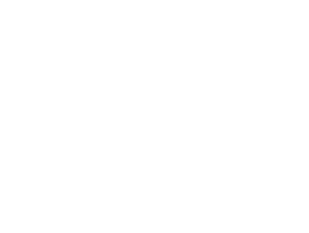 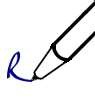 Pfrloha c. 1 ke Smlouve o poskytnutr dotace na podporu grantoveho projektuc. 21-10799S panelu c. P210 Rozpis Grantovych prostredku ProjektuGrantove prost'fedky, ktere mohou byt poskytnuty Poskytovatelem P'ffj emci:IZ teto castky p'fevede P'ffjemce dalsfm ucastnfkum, pokud nejsou organizacnf slozkou statu, nfze uvedenou cast Grantovych prost'fedku. Dalsfm ucastnfkum - organizacnfm slozkam statu poukaze GA CR financnf prost'fedky rozpoctovym opat'fenfm a castka p'fevedena P'ffjemci bude snfzena o tuto cast.IKonec P'fflohy c. 1Poskytovatel:Grantová agentura České republikyRegistrační číslo projektu:21-10799SNázev projektu:Vliv prostředí na vzestup a pád nejstarších rostlinných společenstev, která osídlila silurské vulkanické ostrovy Pražské pánve (Česká republika)Předmět a cíle řešení projektu:Cílem projektu je rekonstrukce vývoje a diverzity společenstev prvních suchozemských rostlin, vyskytujících se v mořských sedimentech v okolísilurských vulkanických ostrovů pražské pánve.Datum zahájení projektu:1.1.2021Datum ukončení projektu:31.12.2023Odpovědný řešitel projektu:xxxxxxxxxxxxxxxxxxxxOdpovědný spoluřešitel projektu:xxxxxxxxxxxxxxxxxxxxČást projektu řešená spoluřešitelem:provedení, zpracování a interpretace geochemické části projektu, modelování geochemických dat, vedení studentkyDaisi ucastnik:Ceska zemedelska univerzita v Praze	lCeska zemedelska univerzita v Praze	lCeska zemedelska univerzita v Praze	lIČO	160460709IČO	160460709IČO	160460709Spolufesitel:Spolufesitel:xxxxxxxxxxxxxxxxxxxxxxxxxxxxxxxxxxxxxxxxxxxxxxxxxxxxxxxxxxxxxxxxxxxxxxxxxxxxxxxxxxxxxxxxxxxxxxxxxxxxxxxxxxxxxxxxxxxxxxxxxxxxxxxxxxxxxxxxxxxxxxxxxRok feseni:Rok feseni:12233Vecne naklady:Vecne naklady:417 000,00 Kc409 000,00 Kc409 000,00 Kc397 000,00 Kc397 000,00 Kclnvesticni naklady:lnvesticni naklady:0,00 Kc0,00 Kc0,00 Kc0,00 Kc0,00 KcOsobni naklady:Osobni naklady:590 000,00 Kc590 000,00 Kc590 000,00 Kc590 000,00 Kc590 000,00 KcCelkem naklady:Celkem naklady:1 007 000,00 Kc999 000,00 Kc999 000,00 Kc987 000,00 Kc987 000,00 KcDotace Poskytovatele:Dotace Poskytovatele:1 007 000,00 Kc999 000,00 Kc999 000,00 Kc987 000,00 Kc987 000,00 KcDaisi ucastnik:Narodní muzeum	l1Narodní muzeum	l1Narodní muzeum	l1IČO	100023272IČO	100023272Spolufesitel:Spolufesitel:xxxxxxxxxxxxxxxxxxxxxxxxxxxxxxxxxxxxxxxxxxxxxxxxxxxxxxxxxxxxxxxxxxxxxxxxxxxxxxxxxxxxxxxxxxxxxxxxxxxxxxxxxxxxxxxxRok feseni:Rok feseni:1223Vecne naklady:Vecne naklady:310 000,00 Kc320 000,00 Kc320 000,00 Kc320 000,00 Kclnvesticni naklady:lnvesticni naklady:0,00 Kc0,00 Kc0,00 Kc0,00 KcOsobni naklady:Osobni naklady:405 000,00 Kc405 000,00 Kc405 000,00 Kc405 000,00 KcCelkem naklady:Celkem naklady:715 000,00 Kc725 000,00 Kc725 000,00 Kc725 000,00 KcDotace Poskytovatele:Dotace Poskytovatele:715 000,00 Kc725 000,00 Kc725 000,00 Kc725 000,00 Kc